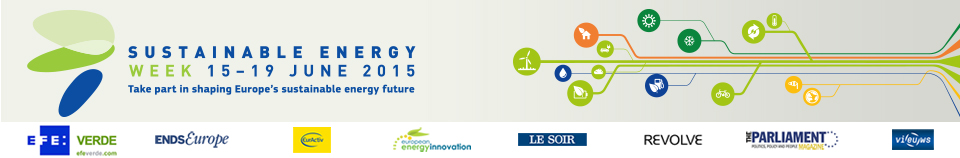 Virtual Power Plant (VPP)Category Energy efficiency Location Székesfehérvar, Hungary  Achieving real energy savings from a virtual power plant Clever measures can save immense amounts of energy… enough to offset the production of a large power station, according to one ambitious Hungarian project. Hungary is building a ‘virtual power plant’ by encouraging businesses to put energy efficiency practices into action. Almost 2000 companies have joined the step-by-step programme since 2011, which has also sought to raise energy awareness through an annual excellence award. Categories include energy manager of the year, young energy professional of the year and energy consultant of the year. The ultimate goal is to achieve savings equivalent to the energy production of a 200MW power plant by 2020. The programme has four progressive levels or stages. The first is a free energy self-assessment tool, which enables businesses to move towards achieving ‘Energy Conscious Company’ status and then ‘Energy Efficient Company’ status. The top level consists of ‘Role Model Companies’, which help other business and organisations to achieve success in energy efficiency. VPP is now the largest energy efficiency programme in the country, with wide support across industry. OrganisationMagyar Innováció és Hatékonyság Nonprofit Kft. - Virtuális Erőmű ProgramHungary www.virtualiseromu.hu Project website: www.virtualiseromu.hu 